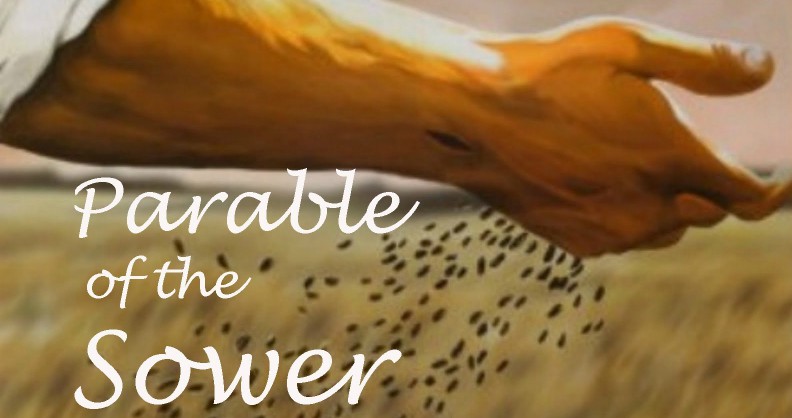 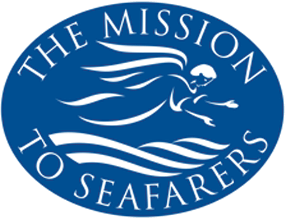 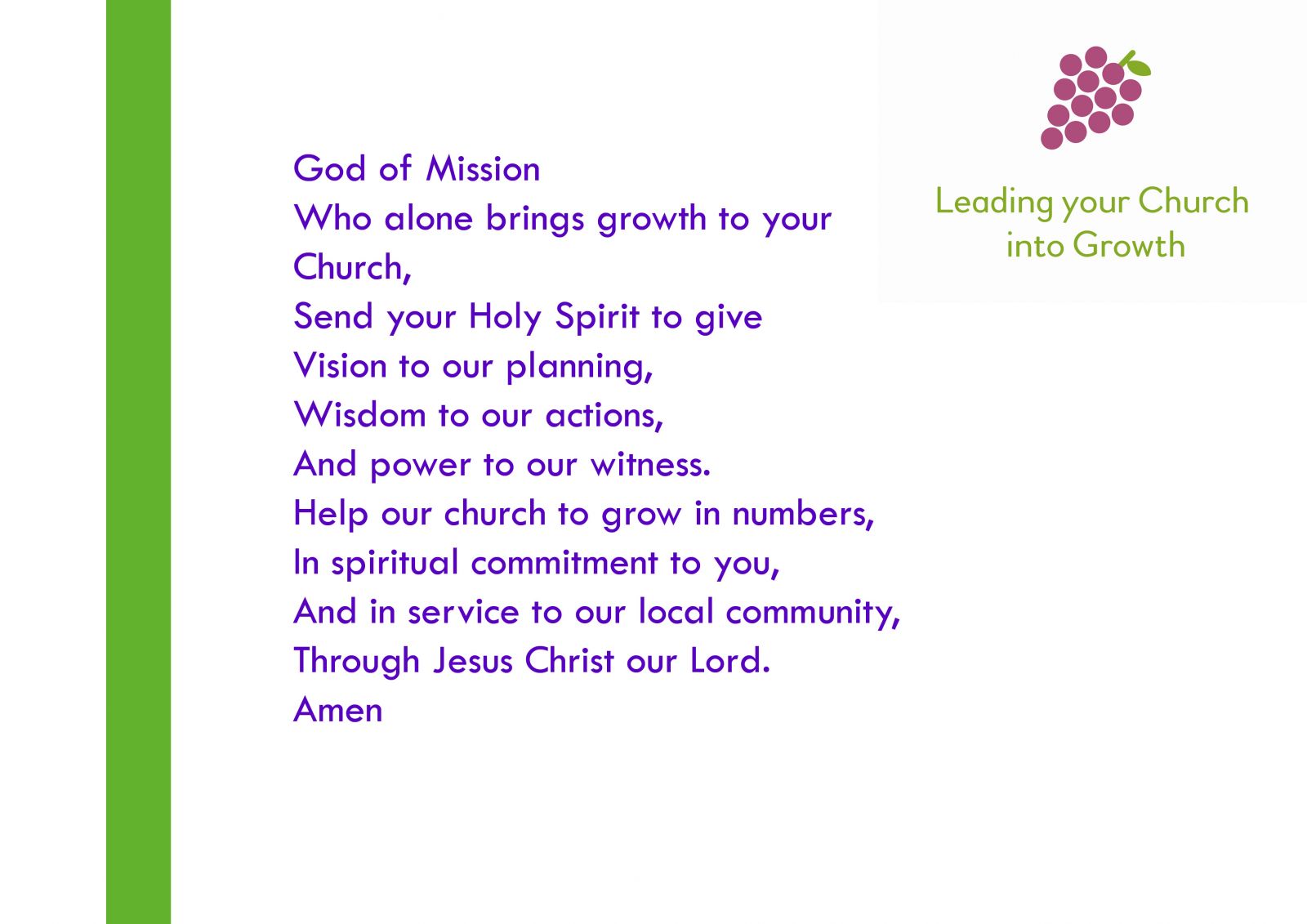 Lectio DivinaIntroductionMake whatever preparations you need to leave the shadow world behind and encounter the fire of the Spirit and the light of God.If you have chosen to prepare the space and the place in some way (perhaps drawing a curtain or lighting a candle), make that preparation.Eliminate distractions and the possibility of interruption.Sign of the CrossWe invoke God, in whose name we act.In the name of the Father, ✠    and of the Son,     and of the Holy Spirit,Amen.Invocation of the Holy SpiritWe invoke the Holy Spirit, who will speak to us and listen in us.Come, Holy Spirit, fill the hearts of your faithful    and kindle in them the fire of your love.Send forth your Spirit, and they shall be created.And you shall renew the face of the earth.Act of ContritionBy acknowledging our sinfulness and admitting that by ourselves we can do nothing that is not flawed, we ask God to take the initiative in this encounter.Have mercy on us, O Lord:For we have sinned against you.Show us, O Lord, your mercy:And grant us your salvation.May almighty God have mercy on us, forgive us our sins, and bring us to everlasting life.    Amen.The GospelA reading from the holy Gospel according to MatthewThe Parable of the Sower13 That same day Jesus went out of the house and sat beside the lake. 2 Such great crowds gathered around him that he got into a boat and sat there, while the whole crowd stood on the beach. 3 And he told them many things in parables, saying: ‘Listen! A sower went out to sow. 4 And as he sowed, some seeds fell on the path, and the birds came and ate them up. 5 Other seeds fell on rocky ground, where they did not have much soil, and they sprang up quickly, since they had no depth of soil. 6 But when the sun rose, they were scorched; and since they had no root, they withered away. 7 Other seeds fell among thorns, and the thorns grew up and choked them. 8 Other seeds fell on good soil and brought forth grain, some a hundredfold, some sixty, some thirty. 9 Let anyone with ears[a] listen!’The Parable of the Sower Explained18 ‘Hear then the parable of the sower. 19 When anyone hears the word of the kingdom and does not understand it, the evil one comes and snatches away what is sown in the heart; this is what was sown on the path. 20 As for what was sown on rocky ground, this is the one who hears the word and immediately receives it with joy; 21 yet such a person has no root, but endures only for a while, and when trouble or persecution arises on account of the word, that person immediately falls away.[a] 22 As for what was sown among thorns, this is the one who hears the word, but the cares of the world and the lure of wealth choke the word, and it yields nothing. 23 But as for what was sown on good soil, this is the one who hears the word and understands it, who indeed bears fruit and yields, in one case a hundredfold, in another sixty, and in another thirty.’________The ResponseMeditatio (reflection)What does the Gospel say to me?    God has willed me to be here, now, today, for a reason. Now is the time to reflect, and find that reason, and hear what God has chosen to tell me.A good pattern is this:    - What has drawn my attention or struck me in some way?    - Why? Was it a person? A word? A situation? A gesture?    - What, therefore, is God saying to me through these words, here and now, today?The “I” and the “me” are important. To say “we” or “us” is to evade the encounter by softening the focus and hiding behind membership of a group. The meeting with Jesus is face to face, one to one.Oratio (prayer)God has spoken to me. What do I reply?    Silently, each of us responds to what God has said to them through the passage we have read.Contemplatio (contemplation)Sometimes we may be led beyond prayer into a quiet and attentive resting in the presence of God.ConclusionWe prepare to return to the everyday world, carrying with us what we have received in our minds and our hearts today.Our Father, who art in heaven,    hallowed be thy name.Thy kingdom come.    Thy will be done on earth, as it is in heaven.Give us this day our daily bread,    and forgive us our trespasses,    as we forgive those who trespass against us,and lead us not into temptation,    but deliver us from evil.________May the Lord bless us, and keep us from all evil, and bring us to everlasting life.    Amen 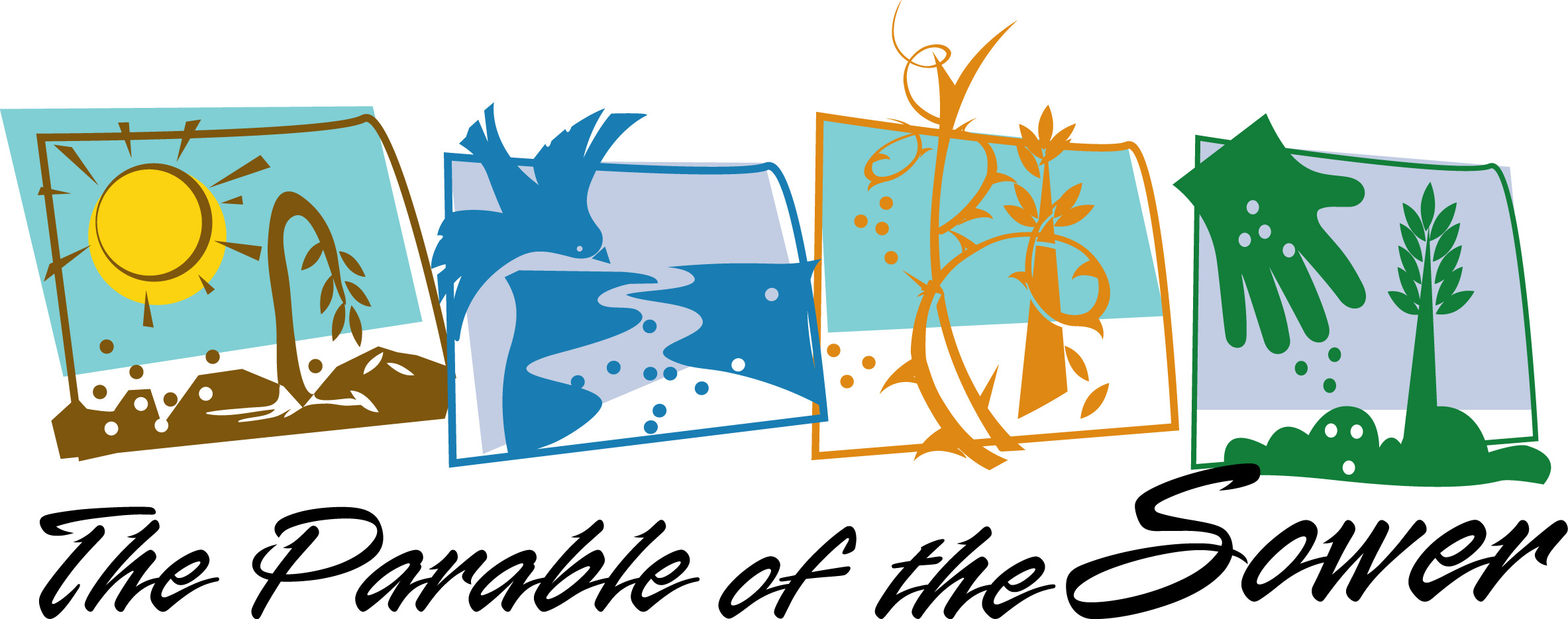 